PRETEST 1 (AAB PATTERN)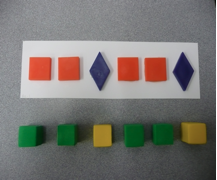 EXAMPLE 1 (AB PATTERN)                                   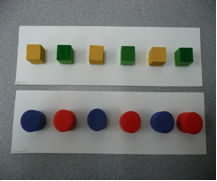 SOLVE 1 (AB PATTERN)			  SOLVE 2 (AB PATTERN)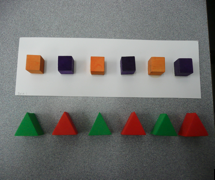 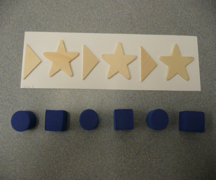 EXAMPLE 2 (AAB PATTERN)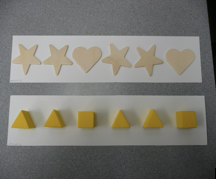 SOLVE 3 (AAB PATTERN)                                     SOLVE 4 (AAB PATTERN)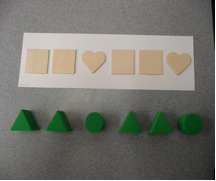 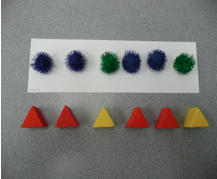 EXAMPLE 3 (ABB PATTERN)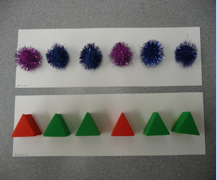 SOLVE 5 (ABB PATTERN)                                      SOLVE 6 (ABB PATTERN)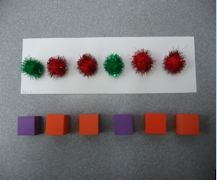 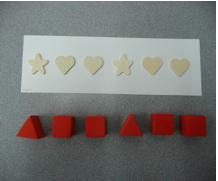 SOLVE 7 (AABB PATTERN)      			SOLVE 8 (ABC PATTERN)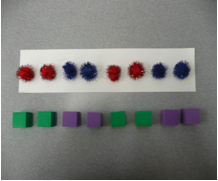 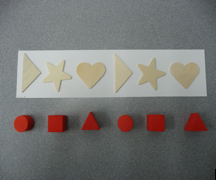 